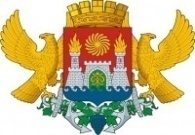 АДМИНИСТРАЦИЯ ГОРОДСКОГО ОКРУГА С ВНУТРИГОРОДСКИМ ДЕЛЕНИЕМ«ГОРОД МАХАЧКАЛА»МУНИЦИПАЛЬНОЕ БЮДЖЕТНОЕ ОБЩЕОБРАЗОВАТЕЛЬНОЕ  УЧРЕЖДЕНИЕ«СРЕДНЯЯ ОБЩЕОБРАЗОВАТЕЛЬНАЯ ШКОЛА № 45»пгт. ШамхалУл. Ленина, 38, г. Махачкала, Республика Дагестан, 367912, тел  (8722)  98-80-13  e-mail: ege600045@yandex.ruОГРН 1070560001885,ИНН/КПП 0560034718, ОКПО 49165592№____  от  __________2020ПРИКАЗ«Об организации образовательного процесса в сетевой форме»С целью реализации ст.15 Федерального закона от 29.12.2012 г. «Об образовании в Российской Федерации», во исполнение приказа МНО РФ №882/391 от 05.08.2020г. и письма МОН РД №06-8716/06-08/20 от 06.10.2020г. на основании решения педагогического совета школы от 31.08.2020 г. пр.№ 1Приказываю:1.Организовать в МБОУ «СОШ № 45» образовательный процесс в сетевой форме с 01.11.2020 г.С этой целью провести следующие мероприятия до 25.10.2020 г.:Заместителю директора по УВР Абдулаевой Х.С..:1.1.Заключить договоры с ГБПООУ РД «Колледж строительства и дизайна» о сетевом взаимодействии на 2020-2021 уч.г.;1.2.Привести нормативно-правовую базу МБОУ «СОШ № 45» в соответствие с требованиями организации образовательного процесса в сетевой форме.1.3.Разработать форму письменного заявления родителей (законных представителей) для организации обучения в сетевой форме. Контроль исполнения приказа оставляю за собой.Директор МБОУ «СОШ № 45»                                           Валиев М-Д.К.                                       С приказом ознакомлены:Абдулаева Х.С. АДМИНИСТРАЦИЯ ГОРОДСКОГО ОКРУГА С ВНУТРИГОРОДСКИМ ДЕЛЕНИЕМ«ГОРОД МАХАЧКАЛА»МУНИЦИПАЛЬНОЕ БЮДЖЕТНОЕ ОБЩЕОБРАЗОВАТЕЛЬНОЕ  УЧРЕЖДЕНИЕ«СРЕДНЯЯ ОБЩЕОБРАЗОВАТЕЛЬНАЯ ШКОЛА № 45»пгт. ШамхалУл. Ленина, 38, г. Махачкала, Республика Дагестан, 367912, тел  (8722)  98-80-13  e-mail: ege600045@yandex.ruОГРН 1070560001885,ИНН/КПП 0560034718, ОКПО 49165592№____  от  __________2020ПРИКАЗ №«О создании рабочей группы по организации и сопровождению процессов развития сетевой формы реализации образовательных программ».С целью реализации ст.15 Федерального закона от 29.12.2012 г. «Об образовании в Российской Федерации», создания условий освоения обучающимися МБОУ «СОШ № 45», общеобразовательной программы по технологии  с использованием ресурсов школы, в том числе с применением электронного обучения и дистанционных образовательных технологий, в соответствии с заключёнными договорами между школами по сетевому взаимодействию,Приказываю:1.Создать рабочую группу по организации и сопровождению процессов развития сетевой формы реализации образовательных программ в условиях взаимодействия основных и ресурсных образовательных учреждений в следующем составе:Абдулаева Х.С. – координатор деятельности рабочей группы, заместитель директора по УВР;Абдулазизова П.М. – ответственный за техническое сопровождение, член группы;Магомедова А.З. – член рабочей группы, соц. педагог;Абакарова П.И. – член группы, учитель математики;Омаров О.Ш.- член рабочей группы технологии;Джанбатырова М.М – член рабочей группы технологии;2.Рабочей группе в срок до 25.10.2020г. выполнить следующие мероприятия: Абдулаевой Х.С.совместно с рабочей группой в срок до 25.10.2020 г. внести в локальные правовые акты дополнения, касающиеся организации сетевого взаимодействия:Разработать план мероприятий по организации и внедрению сетевых форм взаимодействия между образовательными организациями на 2020-2021 г.гакты школы, регламентирующие правила приёма обучающихся, режим занятий обучающихся, формы, периодичность, порядок текущего контроля успеваемости и промежуточной аттестации обучающихся, порядок оформления возникновения, приостановления и прекращения отношений между ОУ и обучающимися и (или) родителями (законными представителями) несовершеннолетних обучающихся в связи с использованием сетевой формы реализации образовательной программы);заполнить информационную карту по сетевой форме реализации образовательных программ;разработать рабочую программу по предметам сетевого взаимодействия;составить график и расписание по сетевой форме взаимодействия;подготовить информацию о численности групп (классов) обучающихся (с указанием предметов).3.  Секретарю учебной части Магомедовой Е.В. подготовить макет  приказа  о зачислении обучающихся в соответствующую учебную группу (класс) и (или)предоставлении обучающемуся возможности осваивать образовательную программу (часть образовательной программы)в ресурсной организации.4. Абдулазизовой П.М., ответственной  за техническое сопровождение и за сайт школы, разместить на сайте в разделе «Сетевые формы реализации образовательных программ» следующие документы:Локальные акты школы, регламентирующие правила приёма обучающихся, режим занятий обучающихся, формы, периодичность, порядок текущего контроля успеваемости и промежуточной аттестации обучающихся, порядок оформления возникновения, приостановления и прекращения отношений между ОУ и обучающимися и (или) родителями (законными представителями) несовершеннолетних обучающихся в связи с использованием сетевой формы реализации образовательной программы;Приказ по ОУ об организации образовательного процесса в сетевой форме обучения;Информационную карту по сетевой форме реализации образовательных программ;Состав рабочей группы;Рабочую программу по предметам;Договор о сетевой форме реализации образовательной программы;График и расписание занятий по сетевой форме взаимодействия;Информацию о численности групп (классов) обучающихся (с указанием предметов);Приказ о назначении ответственного за организацию сетевой формы обучения;Приказ о зачислении обучающегося в соответствующую учебную группу (класс) и (или) предоставлении обучающемуся возможности осваивать образовательную программу (часть образовательной программы)в ресурсной организации;Форму письменного заявления родителей (законных представителей) для организации обучения в сетевой форме.Контроль исполнения приказа оставляю за собой.Директор МБОУ «СОШ № 45»	Валиев М-Д.К.АДМИНИСТРАЦИЯ ГОРОДСКОГО ОКРУГА С ВНУТРИГОРОДСКИМ ДЕЛЕНИЕМ«ГОРОД МАХАЧКАЛА»МУНИЦИПАЛЬНОЕ БЮДЖЕТНОЕ ОБЩЕОБРАЗОВАТЕЛЬНОЕ  УЧРЕЖДЕНИЕ«СРЕДНЯЯ ОБЩЕОБРАЗОВАТЕЛЬНАЯ ШКОЛА № 45»пгт. ШамхалУл. Ленина, 38, г. Махачкала, Республика Дагестан, 367912, тел  (8722)  98-80-13  e-mail: ege600045@yandex.ruОГРН 1070560001885,ИНН/КПП 0560034718, ОКПО 49165592№____  от  __________2020Приказ №«О назначении ответственного за организацию сетевой формы обучения»С целью реализации ст.15 Федерального закона от 29.12.2012 г. «Об образовании в Российской Федерации», создания условий освоения обучающимися МБОУ «СОШ № 45» общеобразовательной программы по  технологии с применением электронного обучения и дистанционных образовательных технологий, в соответствии с заключёнными договорами между школами по сетевому взаимодействию,Приказываю :Назначить Абдулаеву Х.С. , заместителя директора по УВР; ответственной за организацию сетевой формы обучения.Абдулаевой Х.С. разработать Положение об организации сетевой формы реализации образовательных программ в ОУ до 25.10.2020 г.Директор МБОУ «СОШ № 45»                            Валиев М-Д.К. С приказом ознакомлена:Абдулаева Х.С.